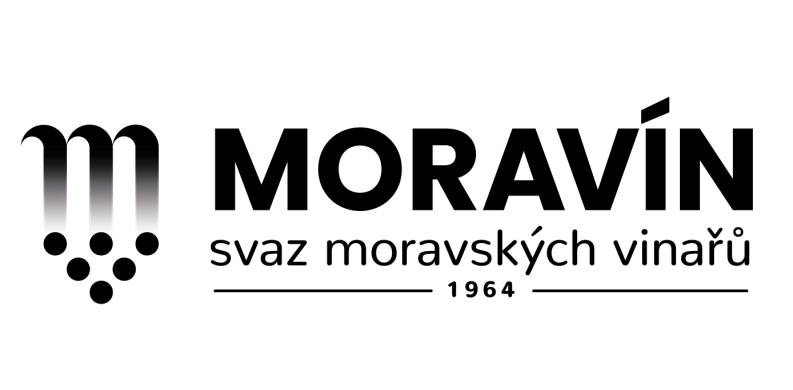 Moravín, svaz moravských vinařů pro své členy, zájemce z řad vinařů a vinařskou veřejnost pořádá a srdečně zve naAKTIV K OCHRANĚ RÉVY VINNÉ„POLNÍ KÁZÁNÍ“čtvrtek, 22. srpna2019 v 9.00 hod.areál VINAŘSTVÍ ZD Sedlec u Mikulova 308  Program:Současný stav výskytu chorob a škůdců ve vinicích a průběh ochrany v r. 2019 Řešení výskytu fytoplazmového žloutnutí a červenání listů révy  - možnosti regulace výskytu  -  školení v terénu          Ing. Petr Ackermann, Brno  diskusePrezence: od 8.30 hod. v areálu ZD Sedlec u Mikulova 308 - degustační stánek http://www.sedleckavina.cz/,  přednáška na aktuální téma, následně školení ve vinici. Místo setkání bude označeno logem Moravínu.Vložné: členové Moravínu 30,-- Kč, ostatní zájemci 50,-- Kč.Těšíme se na Vaši účast a srdečně zveme.Za výbor MoravínuVladimíra Seidlová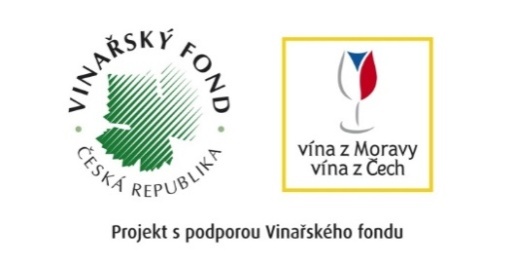 Moravín, svaz moravských vinařů z. s., Zámek 1, 69201 Mikulov, korespondenční adresa: Nová 48, 692 01 MIKULOV,   P. O. Box 88, p. MIKULOV, www.moravin.com; info@moravin.com; vseidlova@iol.cz; tel. 602559226